Department of HorticultureNorth EasternHill University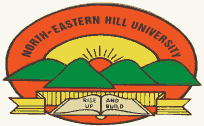 Tura Campus, Tura-794 002MeghalayaTC/Hort./2020-21/403							Dated:	10.02.2021WALK IN INTERVIEW FOR Guest Lecturer in the Department of Horticulture, NEHU, Tura CampusCandidates are invited for the recruitment of Guest Lecturer in Horticulture (purely on Temporary basis) initially for six months and likely to be extended as per requirement of the department. The date of walk in interview will be on 19/02/2021, 10:00 AM at NEHU, Guest House, Guwahati (Address: New Airport Rd, Opp. STPI, Borjhar, Guwahati, Assam 781017).Essential Qualification: Master degree in Fruit Science/ Vegetable Science/ Floriculture & landscaping.The candidates shall be NET Qualified.Desirable:Doctoral degree in Fruit Science/ Vegetable Science/ Floriculture & landscaping.The candidates shall have active teaching/research experiences.Candidates are advised to bring Bio-Data along with original documents, testimonials, thesis, reprints of publications etc. with a set of self-attested photocopies of certificates for the interview.Salary as per UGC norms.No TA/DA will be paid for attending the interview.NOTE: Those who had applied earlier need not to apply again and can attend the interview directly.                S/d    (C P Suresh)          Head